EquationShow Your Work6 +  (5 × 4)=     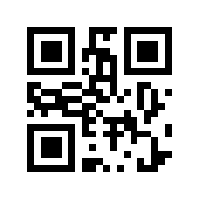 (70 ÷ 5 + 7)  ÷  (7 × 1)=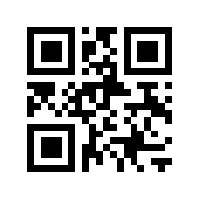 52 ÷ 2 – 3=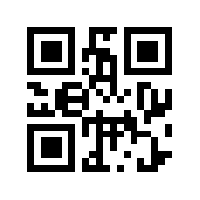 7 + 5 × 3 × 1=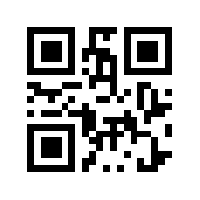 (81 ÷ 9 - 5 + 2)  ÷  (13-10)=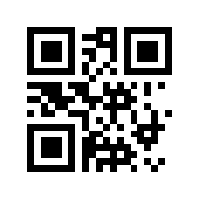 18 ÷ 6 + 1=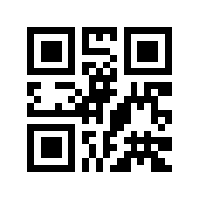 21 ÷ 3 + (3 × 9) × 9 + 5=	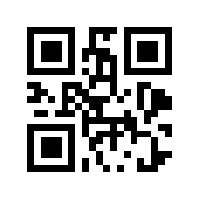  14 - 8 + 3 + 8 × (24 ÷ 8)=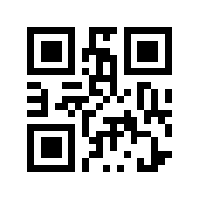    (28 ÷ 4 ) + 3 + ( 10 - 8 ) × 5=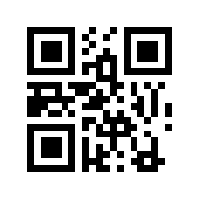    75 ÷ 3 × 2 × 1=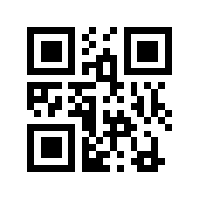 